MemoDate:	February 20, 2024To:	Pastors, Parish Administrators, Parish Secretaries, and Bulletin EditorsFrom:		Francesca Lupinetti, Programs & Support Services Marketing Specialist Re:		Second Collection, Holy Land – March 23-24, 2024	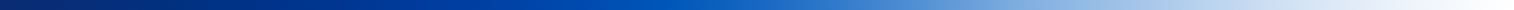 The following are pulpit/bulletin announcements for the March 23-24, 2024 Second Collection for the Holy Land. Please encourage your parishioners to be generous!Bulletin Announcements	
Holy Land CollectionFor 800 years, the Holy Land Franciscans have served in the land made holy by the life, suffering, death, and resurrection of Jesus. With your support, the Holy Land Franciscans will continue to nourish Christians in the Holy Land with presence, care, and service.Bulletin Announcements:Week of the collection: March 23-24Our parish will support Christians in the Holy Land through today’s Palm Sunday collection.Through the Palm Sunday collection, you stand in solidarity with the Church in the Holy Land as a witness of peace, supporting Catholics in parishes and schools, maintaining Christian shrines, and caring for refugees in the Holy Land.Please be generous! Spanish:La semana de la colecta: el 23 - 24 de marzoNuestra parroquia ayudara a los cristianos de Tierra Santa mediante la colecta de hoy. Por favor apoye a esos hermanos y hermanas con su donativo de este Domingo de Ramos. La recaudación pontifica hace posible el cuidado de los lugares más sagrados del cristianismo y del pueblo de Dios en Tierra Santa.¡Por favor ayude con generosidad!For more materials please visit our Parish Resources PageFor more graphics or assistance contact kmaranville@archatl.com 